Estelle Mae (Morrison) KirchnerOctober 21, 1936 – October 9, 2008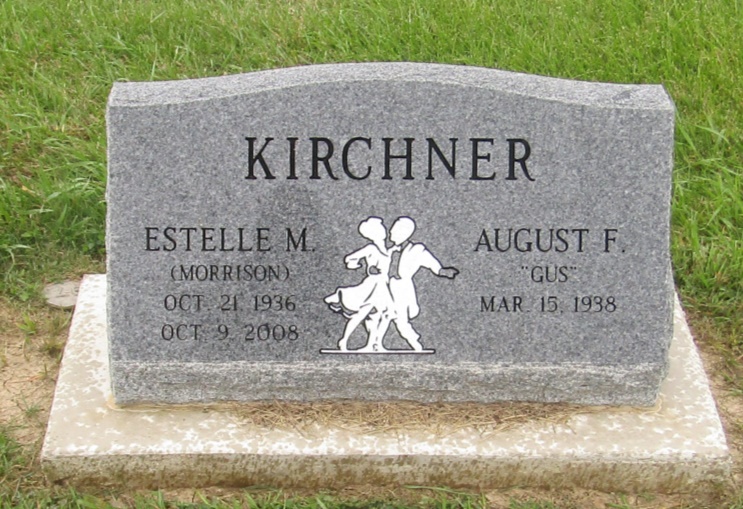 Indiana, Death Certificates, 1899-2011Name:	Estelle Mae Kirchner[Estelle Mae Kurchner] Maiden Name:	MorrisonGender:	FemaleRace:	WhiteAge:	71Marital status:	MarriedBirth Date:	 21 Oct 1936Birth Place:	Redwing, MinnesotaDeath Date:	9 Oct 2008Death Place:	Ossian, Wells, Indiana, USAFather:	Ernie MorrisonMother:	Stella PearsonSpouse:	August Kirchner, informantDisposition:  Science Care, Aurora, CO